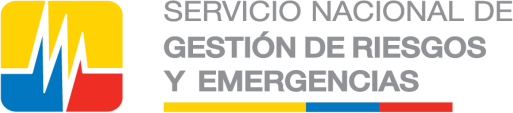 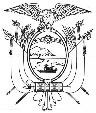 DETALLE DE PRODUCTOS O SERVICIOS ESPERADOSObservaciones / Recomendaciones:Pago 100% contra entrega a entera satisfacción del administrador de la ordenVersión 2.0	ADM-SNGRE-FO-01INFORME DE NECESIDADINFORME DE NECESIDADÁREA REQUIRENTE:Dirección de Comunicación SocialOBJETO DE LA CONTRATACIÓN:ADQUISICIÓN DE INSUMOS Y EQUIPOS COMUNICACIONALESLUGAR DE ENTREGAAv. Samborondón, Km. 0,5 CIS ECU 9-1-1, Servicio Nacional de Gestión de Riesgos y Emergencias, Samborondón - GuayasFORMA DE PAGO:Pago 100% contra entrega a entera satisfacción del administrador de la ordenNº ÍtemNombre del Bien, Servicio, Obra y/oConsultoríaDescripción TécnicaGarantía Técnica(años, meses, días)PlazoUnidad de MedidaCantidadCPC1Disco duro portátilDisco duro portátilCapacidad de almacenamiento de 5TB Interfaz USB 3.0 tipo CCompatible con Windows y Mac transferencia de datos 500Mb/s o más1 año15 díasunidad24529000192Estabilizador para cámara DSLRSoporta 12 lb o másBatería recargable de larga duración Manija desmontableControl de zoom y enfoque Sistema de bloqueo de eje Control de movimiento remotoEntrada de corriente continua para alimentación Pantalla de control OLED2 años15 diasunidad14835300113Computadora portátil16GB RAM unificadaDisco duro solido (SSD) 1TBPantalla de 16.2" 3456 x 2234 Liquid Retina XDR 16-Core GPU | 16-Core Neural EngineWi-Fi 6 (802.11ax)Bluetooth 5.0Puerto Thunderbolt 4 Puerto HDMIEntrada MagSafe 3 SDXC Trackpad táctilSensor táctil de ID Sistema Operativo macOS2 años15 diasunidad14522000714Mouse ópticoMouse de 3 botones y scroll 1200 dpi de resolución Sensor ópticoCable USB de 5 pies de largo Diseño ergonómico y ambidiestro Plug and PlayCompatible con Mac y PCNo aplica15 diasunidad14529000125Soportes para pie de mesaFabricados en acrílico 30 cms de ancho11 cms de altoNo aplica15 diasunidad123633004116Sistema de audio (Micrófonos)Dos Transmisores/Micrófonos Cardioides PG58 Receptor de sobremesa de doble canal123 frecuencias de escaneo automático Diversidad de antenas internas Baterías AAmicrófono/rango de 3002 años15 díasunidad14740201117atrilfabricado en madera ligero1.40mts de altura logo institucionalNo aplica15 díasunidad1451700011